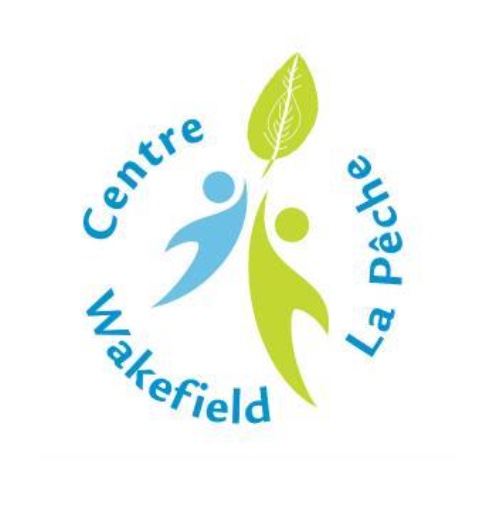 Centre Wakefield La PêcheNOTICE OF ANNUAL GENERAL MEETING Thursday, September 21, 2023@ 7:00 p.m.The Annual General Meeting of the Centre Wakefield La Pêche Cooperative, will be held on Thursday, September 21, 2023 from 7:00 p.m. to 9:00 p.m.The meeting is open to all cooperative members.  The doors will open at 6:00 p.m. and your membership will be verified.   You may also wish to join us at 5:30 for a BBQ!  AgendaWelcome & Land AcknowledgementApproval of the agenda Approval of the minutes of the last AGMPresident’s Report and CWLP AwardsUpdate on Future of the CentreApproval of Revisions to By-LawsFinancial Report Appointment of the Auditor Nomination of the new board members Questions and discussion AdjournmentNew BoardAs is common at AGMs, there will be an opportunity for the members of the co-op to elect new Board members.  If you wish to help your Centre by joining the Board, please send us a letter of interest telling us why you would like to join the Board and your specific skills and experience that you believe would be helpful in your governance role.  Only nominations submitted by 6:00 pm. On September 18th, will be presented at the AGM.  Please email your letter of interest to: info@centrewakefieldlapechec.ca and drop it off at the Centre to the attention: Carly Woods, Secretary.